Attribute Cards 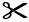 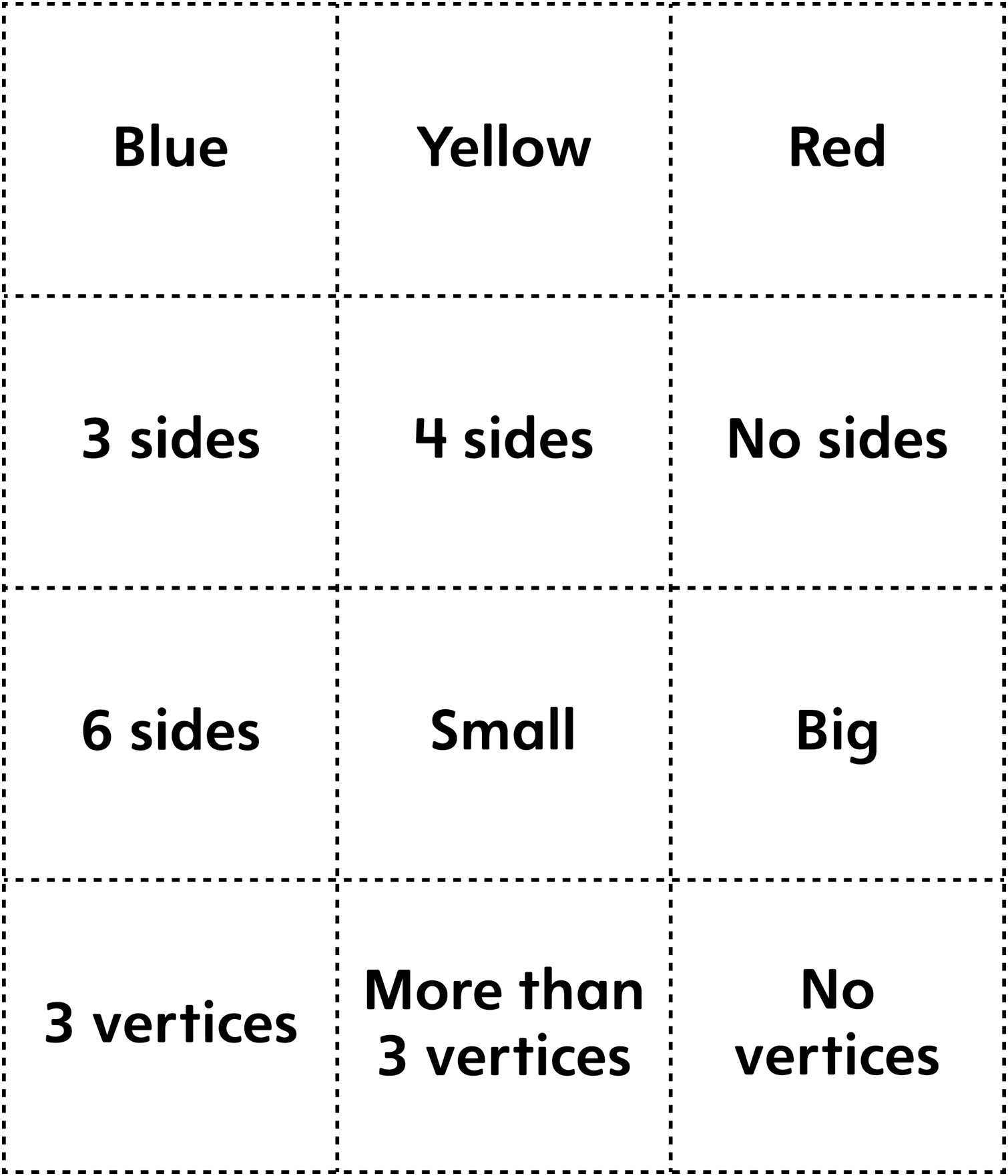 Attribute Cards 			(for Combined Grades Extension)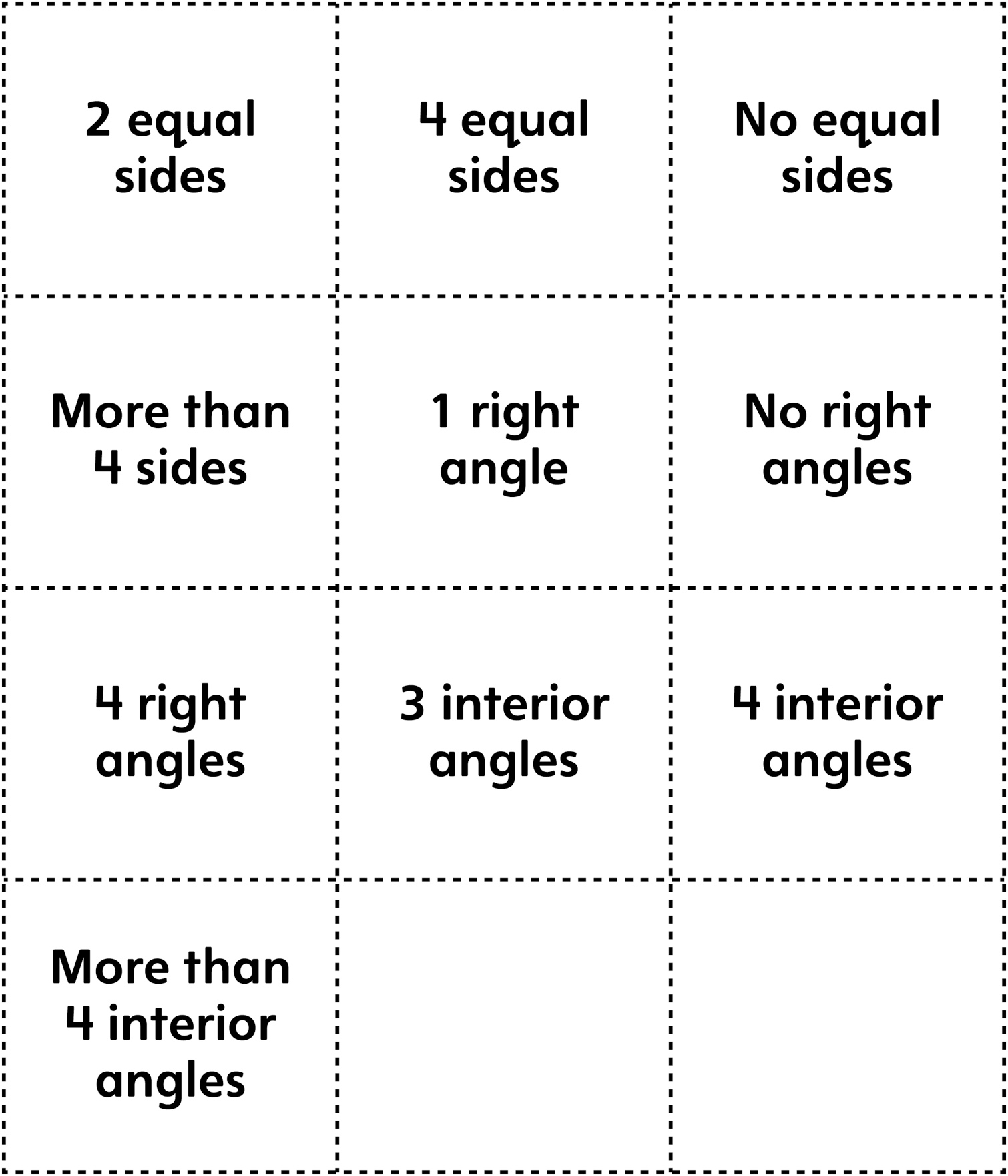 